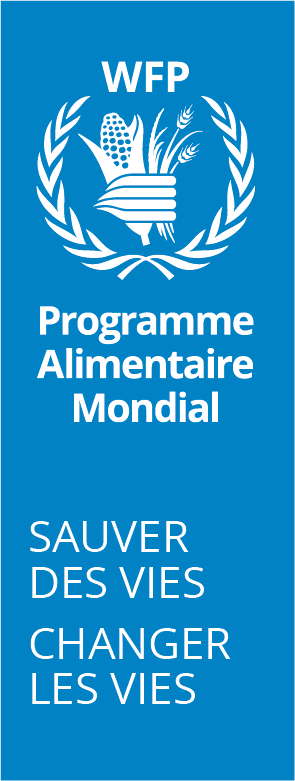 Le présent document, finalisé en [insérer mois et année] présente la réponse de la direction aux recommandations de l'évaluation [insérer le titre de l'évaluation]. L'évaluation, qui a été dirigée par [mettre le nom du bureau ici, y compris les partenaires en cas d'évaluation conjointe ou commune] couvre [insérer des informations sur la portée de l'évaluation]. L'évaluation sert le double objectif de responsabilisation et d'apprentissage. Elle a informé [préciser les objectifs et l'utilisation prévue de l'évaluation].L'évaluation a abouti à xx recommandations clés avec Y mesures. La matrice indique si le PAM est d'accord, partiellement d'accord ou en désaccord avec les recommandations et sous-recommandations. Elle présente les mesures, les responsabilités et les délais prévus (ou pris).Recommandations et sous-recommandations connexes (date limite) [selon le rapport d'évaluation - une (sous-) recommandation par ligne, délai entre parenthèses.]Responsable des recommandations et sous-recommandations (bureaux / divisions d'appui)[Nom du bureau / division responsable du PAM ( / éventuellement partie prenante externe dans le cas de l'évaluation conjointe). Noms des bureaux / divisions du PAM et des parties prenantes externes, le cas échéant, entre parenthèses.] Réponse de la direction[D'accord, Partiellement d'accord ou Pas d'accord pour la (sous-) recommandation. En cas d'accord partiel ou non, donnez une brève raison à cela.] Les mesures à entreprendre[Indiquez brièvement les mesures à prendre pour traiter chaque sous-recommandation - une mesure par ligne.]Mesure clé (bureaux / divisions d'appui) [Nom du bureau / division / unité responsable du PAM. Noms des bureaux / divisions du PAM et des parties prenantes externes, le cas échéant, entre parenthèses.]  Date limite pour la mesure[Mois et année - à ne pas dépasser la date limite de (sous-) recommandation correspondante.] Priorité : Élevée / moyenneRecommandation 1 : xyz (Date limite)N'est pas applicableN'est pas applicableN'est pas applicableSous-recommandation 1.1 xyz(Date limite)1.1.1Sous-recommandation 1.1 xyz(Date limite)1.1.2 Etc.Sous-recommandation 1.2 xyz(Date limite)1.2.1Priorité : Élevée / moyenneRecommandation 2 : xyz (Date limite)(Pour les recommandations sans sous-recommandations, indiquez la ou les mesures ici.)2.1.1 Priorité : Élevée / moyenneRecommandation 2 : xyz (Date limite)2.1.2 Etc.